附件一2018超高层建造技术交流研讨会参  会  回  执说明：1）参会回执请于2018年7月25日前发发至秘书处邮箱cbci66@163.com。或手机扫描右侧二维码在线提交报名。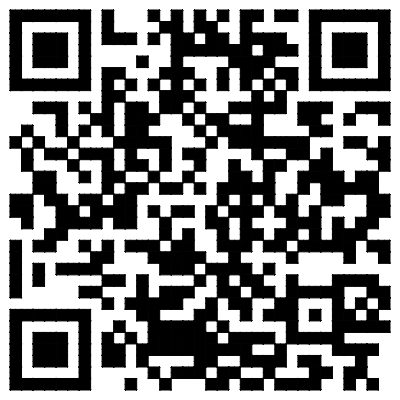 为便于安排住宿，请在住宿要求栏选妥房间类型、住宿日期。3）会议具体安排、会议通知请关注中国建筑施工学术网（www.cbci.org.cn）或官方微信（微信公众号：CBCI2014）。附件二汇款账号及开发票信息汇款帐户汇款帐号：0410000509264002946
    开户银行：中国工商银行廊坊金光支行
    开户名称：中国建筑科学研究院有限公司建筑机械化研究分院
    请注明用途：2018超高层会议费2. 增值税发票信息（务必准确填写）单位全称联系人通讯地址电  话姓  名性别职 务手 机 E-mailE-mail住宿要求□双人间  □单人间□双人间  □单人间□双人间  □单人间□双人间  □单人间□双人间  □单人间□双人间  □单人间□双人间  □单人间□双人间  □单人间□双人间  □单人间入住时间入住时间8月    日～    日  共    晚。8月    日～    日  共    晚。8月    日～    日  共    晚。8月    日～    日  共    晚。8月    日～    日  共    晚。住宿费用住宿费用双人间200元/人；单人间400元/间（大床或双床）双人间200元/人；单人间400元/间（大床或双床）双人间200元/人；单人间400元/间（大床或双床）双人间200元/人；单人间400元/间（大床或双床）双人间200元/人；单人间400元/间（大床或双床）开票类型选择□增值税普通发票       □增值税专用发票   （选其一）□增值税普通发票       □增值税专用发票   （选其一）□增值税普通发票       □增值税专用发票   （选其一）开票信息
（如选择增值税普通发票，仅填写公司名称、税号即可）公司名称公司名称开票信息
（如选择增值税普通发票，仅填写公司名称、税号即可）纳税人识别号纳税人识别号开票信息
（如选择增值税普通发票，仅填写公司名称、税号即可）开户行开户行开票信息
（如选择增值税普通发票，仅填写公司名称、税号即可）账  号账  号开票信息
（如选择增值税普通发票，仅填写公司名称、税号即可）公司地址（国税局备案信息）公司地址（国税局备案信息）开票信息
（如选择增值税普通发票，仅填写公司名称、税号即可）财务电话（国税局备案信息）财务电话（国税局备案信息）汇款底联照片或网上转账截图汇款底联贴图区汇款底联是对账依据，请勿忘贴图（如个人账号垫付，须在汇款底联上注明所在单位名称）汇款底联贴图区汇款底联是对账依据，请勿忘贴图（如个人账号垫付，须在汇款底联上注明所在单位名称）汇款底联贴图区汇款底联是对账依据，请勿忘贴图（如个人账号垫付，须在汇款底联上注明所在单位名称）经办人姓名：经办人姓名：联系电话：联系电话：相关提示（请认真阅读）：1) 汇款成功后请根据报销要求及时提供以上开票信息；2) 增值税开票信息须来自公司财务部门或经财务人员审核确认，以免有误；3) 如有疑问，请致电会议联系人。           相关提示（请认真阅读）：1) 汇款成功后请根据报销要求及时提供以上开票信息；2) 增值税开票信息须来自公司财务部门或经财务人员审核确认，以免有误；3) 如有疑问，请致电会议联系人。           相关提示（请认真阅读）：1) 汇款成功后请根据报销要求及时提供以上开票信息；2) 增值税开票信息须来自公司财务部门或经财务人员审核确认，以免有误；3) 如有疑问，请致电会议联系人。           相关提示（请认真阅读）：1) 汇款成功后请根据报销要求及时提供以上开票信息；2) 增值税开票信息须来自公司财务部门或经财务人员审核确认，以免有误；3) 如有疑问，请致电会议联系人。           